Name: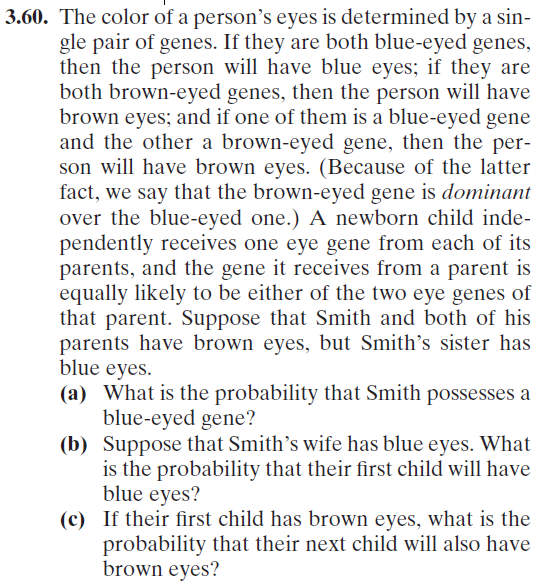 Quiz 9, Attempt 1Quiz 7, Attempt 2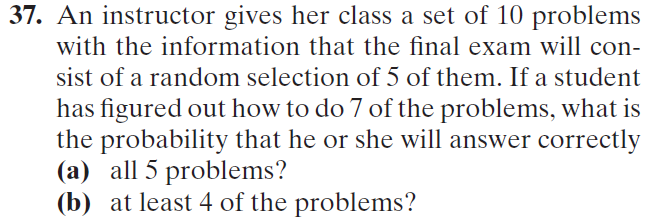 